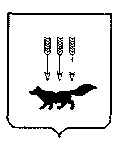 ПОСТАНОВЛЕНИЕАДМИНИСТРАЦИИ городского округа САРАНСКот   «    16  »    августа     2018 г.                                                   			№ 1845Об утверждении документации по внесению изменений в документацию по планировке земельного участка с кадастровым номером 13:23:1215001:173, общей площадью 150000 кв. м, расположенного в районе ул. Косарева г. Саранска, включая проект межевания, в части изменения планировки территории (проект планировки и проект межевания) земельных участков с кадастровыми номерами 13:23:1215001:485 и 13:23:1215001:490 для размещения многоэтажной жилой застройки	В соответствии с Федеральным законом от 6 октября 2003 года № 131-ФЗ «Об общих принципах организации местного самоуправления в Российской Федерации», статьями 45, 46 Градостроительного кодекса Российской Федерации, постановлением Администрации городского округа Саранск от 21 апреля 2015 года № 1198 «Об утверждении документации по планировке территории земельного участка с кадастровым номером 13:23:1215001:173, общей площадью 15000 кв. м, расположенного в районе ул. Косарева г. Саранска, включая проект межевания» (с изменениями, внесенными постановлениями Администрации городского округа Саранск от 28 апреля 2015 года № 1286, от 11 апреля 2017 года № 775), постановлением Администрации городского округа Саранск от 7 мая 2018 года № 1064 «О подготовке документации по внесению изменений в документацию по планировке земельного участка с кадастровым номером 13:23:1215001:173, общей площадью 150000 кв. м, расположенного в районе ул. Косарева г. Саранска, включая проект межевания, в части изменения планировки территории (проект планировки и проект межевания) земельных участков с кадастровыми номерами 13:23:1215001:485 и 13:23:1215001:490 для размещения многоэтажной жилой застройки», с учетом публичных слушаний по внесению изменений в документацию по планировке земельного участка, проведенных 2 июля 2018 года, заключения о результатах публичных слушаний, опубликованного         25 июля 2018 года, иных прилагаемых документов Администрация городского округа Саранск п о с т а н о в л я е т: 	1. Утвердить документацию по внесению изменений в документацию по планировке земельного участка с кадастровым номером 13:23:1215001:173, общей площадью 150000 кв. м, расположенного в районе ул. Косарева г. Саранска, включая проект межевания, в части изменения планировки территории (проект планировки и проект межевания) земельных участков с кадастровыми номерами 13:23:1215001:485 и 13:23:1215001:490 для размещения многоэтажной жилой застройки согласно приложению к настоящему постановлению (заказчик – ООО «Элот»).2. Контроль за исполнением настоящего постановления возложить                               на Заместителя Главы городского округа Саранск – Директора Департамента перспективного развития Администрации городского округа Саранск. 3. Настоящее постановление вступает в силу со дня его официального опубликования.Глава городского округа Саранск				                               П. Н. Тултаев				     Приложение  к постановлению Администрации городского округа Саранск от «16» августа 2018 г. № 1845Состав документации по внесению изменений в документацию по планировке земельного участка с кадастровым номером 13:23:1215001:173, общей площадью 150000 кв. м, расположенного в районе ул. Косарева г. Саранска, включая проект межевания, в части изменения планировки территории (проект планировки и проект межевания) земельных участков с кадастровыми номерами 13:23:1215001:485 и 13:23:1215001:490 для размещения многоэтажной жилой застройки    №п/пНаименование документа1.1.Пояснительная записка2.2.Графическая часть2.12.1Проект планировки территории2.1.12.1.1Основная часть проекта планировки территории2.1.22.1.2Чертеж планировки территории. Чертеж красных линий М 1:5002.22.2Материалы по обоснованию проекта планировки территории2.2.12.2.1Схема расположения элемента планировочной структуры, в системе ранее разработанного проекта планировки территории М 1:20002.2.22.2.2Схема, отображающая местоположение существующих объектов капитального строительства, в том числе линейных объектов, объектов подлежащих сносу, объектов незавершенного строительства, а также проходы к водным объектам общего пользования и их береговым полосам М 1:5002.2.32.2.3Схемам организации движения транспорта и пешеходов М 1:10002.2.42.2.4Схема границ зон с особыми условиями использования территории М 1:5002.2.52.2.5Схема вертикальной планировки, инженерной подготовки и инженерной защиты территории М 1:5003.13.1Проект межевания территории3.1.13.1.1Основная часть проекта межевания территории3.1.23.1.2Чертеж межевания территории М 1:10003.2.13.2.1Материалы по обоснованию проекта межевания территории3.2.23.2.2Чертеж границ существующих земельных участков. Чертеж местоположения существующих объектов капитального строительства          М 1:500 3.2.33.2.3Чертеж границ зон с особыми условиями использования территории            М 1:500